Coaching Care Team Leaders: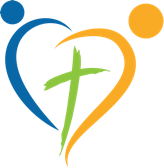 Those who volunteer to be Care Team Leaders tend to be go-getters. However, it is very easy toslack off and forego necessary weekly contact with the family - especially when nothing significant changesin the routine and no one is checking in with them. This is why Team Leaders need you to walk beside them,encourage them, and praise their important work. Everyone needs to know that they matter and that someonerecognizes their efforts. Placements can be long, sometimes more than a year, so it requires stamina andperseverance to keep going. You can be their cheerleader and troubleshooter! Who knows? One of your TeamLeaders may become your next foster family!Email: Check in with Team Leaders by email once a month. You can use a few of the questions below or justsend a note of encouragement. This can be a group email if you have more than one Team Leader. (Check theOnline Calendar(s) before communicating to see how well needs are being met.)Phone Call/In Person: Check in via a phone call or in person once a month. Keep a record of this call for easyreference as to what the prior issues have been. (Just before calling, check the Online Calendar(s) to see howwell needs are being met.)Inquire:1. How is the Online Calendar working?2. Is everyone taking on his/her role as agreed?3. How is the relationship with the foster family?4. Are there any special needs or problems that need to be addressed?5. Any special stories of God’s presence and provision?6. Any other questions?7. Pray with your Team Leader and thank her/him for specific things you’ve heard her/him mention thatare praiseworthy.8. Make sure that they are sending the weekly email to the Care Team with prayer updates. This is theonly connection volunteers have to the foster family outside of when they serve.